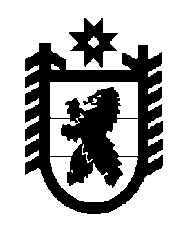 Российская Федерация Республика Карелия    РАСПОРЯЖЕНИЕГЛАВЫ РЕСПУБЛИКИ КАРЕЛИЯВнести в состав рабочей группы, образованной распоряжением Главы Республики Карелия от 28 декабря 2016 года № 548-р, с изменениями, внесенными распоряжением Главы Республики Карелия от 13 марта 
2017 года № 121-р, изменение, включив в него Дроздова В.В. – исполняющего обязанности Председателя Государственного комитета Республики Карелия по дорожному хозяйству, транспорту и связи, назначив его заместителем руководителя рабочей группы.Временно исполняющий обязанности
Главы Республики Карелия                                                  А.О. Парфенчиковг. Петрозаводск17 апреля 2017 года№ 182-р